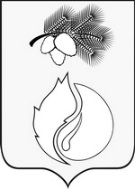 АДМИНИСТРАЦИЯ ГОРОДА КЕДРОВОГОПОСТАНОВЛЕНИЕТомская областьг. Кедровый(в редакции постановления от 07.02.2022 № 32, от 08.02.2023 № 41, от 04.07.2023 № 242, от 14.02.2024 № 50)Об утверждении муниципальной программы «Формирование законопослушного поведения участников дорожного движения на территории муниципального образования «Город Кедровый»В соответствии с поручением Президента Российской Федерации от 11.04.2016 № ПР-637, Федеральным законом от 10.12.1995 № 196 «О безопасности дорожного движения», Федеральным законом от 06.10.2003 № 131-ФЗ «Об общих принципах организации местного самоуправления в Российской Федерации», распоряжением Правительства Российской Федерации от 27.10.2012       № 1995-р «О концепции федеральной целевой программы «Повышение безопасности дорожного движения в 2014-2020 годах», постановлением Администрации города Кедрового от 01.09.2020 №301 «Об утверждении Порядка принятия решений о разработке муниципальных программ муниципального образования «Город Кедровый», их формирования и реализации, а также осуществления мониторинга за ходом их реализации»ПОСТАНОВЛЯЕТ:Утвердить муниципальную программу «Формирование законопослушного поведения участников дорожного движения на территории муниципального образования «Город Кедровый» согласно приложению к настоящему постановлению.Настоящее постановление вступает в силу с 01 января 2021 года.Опубликовать настоящее постановление в Информационном бюллетене городского округа «Город Кедровый», разместить на официальном сайте Администрации города Кедрового в информационно-телекоммуникационной сети «Интернет»: http://www.kedradm.tomsk.ru.Контроль за исполнением настоящего постановления возложить на Первого заместителя Мэра города Кедрового.  Мэр										                         Н.А. СоловьеваСогласовано:Заместитель Мэра по социальной политике и управлению делами                                                    ____________________ И.Н. Алексеева                                                                                         «_____» ____________ 2020 г.Юрисконсульт                                                               ____________________ Т.А. Харенкова                                                                                        «_____» _____________ 2020 г.                       Раздать:Борисова И.В.Оскольская Ю.В.Барвенко О.С.Михайлова Н.Н.Ильина М.А.Дурникова А.В.Дубчак Н.П.Юлия Вячеславовна Оскольская838(250)35-539ПриложениеУтверждено постановлением Администрации города Кедрового от __________ 2020 г. № ____Паспорт муниципальной программы«Формирование законопослушного поведения участников дорожного движения на территории муниципального образования «Город Кедровый» Характеристика текущего состояния сферыреализации муниципальной программыПроблема безопасности дорожного движения на территории муниципального образования «Город Кедровый», связанная с автомобильным транспортом, в последнее десятилетие приобрела особую остроту в связи с несоответствием дорожно-транспортной инфраструктуры потребностям общества в безопасном дорожном движении, недостаточной эффективностью функционирования системы обеспечения безопасности дорожного движения и крайне низкой дисциплиной участников дорожного движения.Основными видами дорожно-транспортных происшествий (далее – ДТП) на территории муниципального образования «Город Кедровый» являются невнимательность водителей транспортных средств, нарушение правил дорожного движения, неправильный выбор скорости движения.По статистическим данным за период с 2017 по 2019 годы количество дорожно-транспортных происшествий снижается, а количество выявленных административных нарушений увеличивается: Система обеспечения безопасности дорожного движения, сформированная без применения программно-целевого метода, характеризуется недостаточной комплектностью и отсутствием эффективного механизма координации действий федеральных органов исполнительной власти, исполнительных органов государственной власти Томской области и органов местного самоуправления, что ведёт к разобщённости при осуществлении деятельности в области обеспечения безопасности дорожного движения.Только с помощью специальных мер можно уменьшить негативные последствия автомобилизации.Таким образом, необходимость разработки и реализации Программы обусловлена следующими причинами:- увеличение нарушений правил дорожного движения на территории муниципального образования «Город Кедровый»;- социально-экономическая острота проблемы;- межотраслевой и межведомственный характер проблемы.Применение программно-целевого метода позволит осуществить:- координацию деятельности федеральных органов исполнительной власти, исполнительных органов государственной власти Томской области и органов местного самоуправления в области обеспечения безопасности дорожного движения;- реализацию комплекса мероприятий, в том числе профилактического характера, снижающих количество административных правонарушений в области безопасности дорожного движения;-  формирования у участников дорожного движения стереотипа законопослушного поведения.Цель и задачи муниципальной программы,показатели цели и задач муниципальной программы(в редакции постановления от 07.02.2022 № 32, от 04.07.2023 № 242)Перечень показателей цели и задач муниципальной программы и сведения о порядке сбора информации по показателям и методике их расчетаРесурсное обеспечение муниципальной программы(в редакции постановления от 07.02.2022 № 32, от 08.02.2023 № 41, от 04.07.2023 № 242, от 14.02.2024 № 50)Перечень основных мероприятийи ресурсное обеспечение реализации ПрограммыАнализ рисковреализации муниципальной программыАнализ рисков и управление рисками при реализации муниципальной программы осуществляет ответственный исполнитель – Администрация муниципального образования  «Город Кедровый».В рамках реализации муниципальной программы могут быть выделены следующие риски, препятствующие ее реализации:1) правовые риски, связанные с изменением федерального и областного законодательства, нормативно-правовой базы, необходимой для эффективной реализации муниципальной программы, что может привести к существенному увеличению планируемых сроков или изменению условий реализации мероприятий государственной программы;2) административные риски, связанные с неэффективным управлением муниципальной программой, что может привести к нарушению планируемых сроков реализации муниципальной программы, недостижению плановых значений показателей, невыполнению ряда мероприятий муниципальной программы или задержке в их выполнении;3) техногенные и экологические риски, связанные с природными, климатическими явлениями, техногенными катастрофами, могут привести к невозможности реализации мероприятий муниципальной программы;4) кадровые риски, обусловленные значительным дефицитом высококвалифицированных кадров в сферах реализации настоящей программы.Способы минимизации рисков:своевременное внесение соответствующих изменений в правовые акты, касающиеся реализации мероприятий муниципальной программы;формирование эффективной системы управления на основе четкого распределения функций, полномочий и ответственности основных исполнителей муниципальной программы;регулярный мониторинг результативности реализации муниципальной программы, при необходимости, ежегодная корректировка показателей и мероприятий муниципальной программы;повышение эффективности взаимодействия участников реализации муниципальной программы;обеспечение притока высококвалифицированных кадров и повышения квалификации имеющихся специалистов.Управление и мониторинг за реализациеймуниципальной программыМуниципальная программа в целом реализуется в рамках текущей деятельности Администрации города Кедрового.В процессе реализации муниципальной программы осуществляется взаимодействие с профильными департаментами Администрации Томской области, органами местного самоуправления, муниципальными учреждениями, подразделениями территориальных органов федеральных органов исполнительной власти. Данное взаимодействие осуществляется в рамках действующего законодательства.Общий контроль за реализацией программы осуществляет Первый заместитель Мэра города Кедрового.Контроль за реализацией муниципальной программы, в том числе за достижением ее показателей, осуществляет ответственный исполнитель муниципальной программы.Отчеты о реализации муниципальной программы формируются Администрацией города Кедрового в порядке и сроки, установленные постановлением Администрации города Кедрового от 01.09.2020 № 301 «Об утверждении Порядка принятия решений о разработке муниципальных программ муниципального образования «Город Кедровый», их формирования и реализации, а также осуществления мониторинга за ходом их реализации». В рамках реализации муниципальной программы меры муниципального регулирования и налоговые расходы не предусмотрены.06 ноября 2020 г.                    № 3661Наименование муниципальной программыФормирование законопослушного поведения участников дорожного движения на территории муниципального образования «Город Кедровый» (далее – Программа)Формирование законопослушного поведения участников дорожного движения на территории муниципального образования «Город Кедровый» (далее – Программа)Формирование законопослушного поведения участников дорожного движения на территории муниципального образования «Город Кедровый» (далее – Программа)Формирование законопослушного поведения участников дорожного движения на территории муниципального образования «Город Кедровый» (далее – Программа)Формирование законопослушного поведения участников дорожного движения на территории муниципального образования «Город Кедровый» (далее – Программа)Формирование законопослушного поведения участников дорожного движения на территории муниципального образования «Город Кедровый» (далее – Программа)Формирование законопослушного поведения участников дорожного движения на территории муниципального образования «Город Кедровый» (далее – Программа)Формирование законопослушного поведения участников дорожного движения на территории муниципального образования «Город Кедровый» (далее – Программа)Формирование законопослушного поведения участников дорожного движения на территории муниципального образования «Город Кедровый» (далее – Программа)2Ответственный исполнитель муниципальной программыАдминистрация муниципального образования «Город Кедровый» (далее – Администрация города Кедрового)Администрация муниципального образования «Город Кедровый» (далее – Администрация города Кедрового)Администрация муниципального образования «Город Кедровый» (далее – Администрация города Кедрового)Администрация муниципального образования «Город Кедровый» (далее – Администрация города Кедрового)Администрация муниципального образования «Город Кедровый» (далее – Администрация города Кедрового)Администрация муниципального образования «Город Кедровый» (далее – Администрация города Кедрового)Администрация муниципального образования «Город Кедровый» (далее – Администрация города Кедрового)Администрация муниципального образования «Город Кедровый» (далее – Администрация города Кедрового)Администрация муниципального образования «Город Кедровый» (далее – Администрация города Кедрового)3Соисполнители муниципальной программы---------4Участники муниципальной программы (в редакции постановления от 08.02.2023 № 41, от 04.07.2023 № 242)- Отдел образования Администрации муниципального образования «Город Кедровый» (далее – Отдел образования)- Муниципальное казенное общеобразовательное учреждение средняя общеобразовательная школа № 1 г. Кедрового (далее – МКОУ СОШ № 1 г. Кедрового)- Муниципальное казенное общеобразовательное учреждение Пудинская средняя общеобразовательная школа (далее – МКОУ Пудинская СОШ) - Муниципальное казенное дошкольное образовательное учреждение детский сад № 1 «Родничок» (далее – МКДОУ детский сад № 1 «Родничок»)- Муниципальное учреждение «Культура» (далее – МУ «Культура»)- Отдел образования Администрации муниципального образования «Город Кедровый» (далее – Отдел образования)- Муниципальное казенное общеобразовательное учреждение средняя общеобразовательная школа № 1 г. Кедрового (далее – МКОУ СОШ № 1 г. Кедрового)- Муниципальное казенное общеобразовательное учреждение Пудинская средняя общеобразовательная школа (далее – МКОУ Пудинская СОШ) - Муниципальное казенное дошкольное образовательное учреждение детский сад № 1 «Родничок» (далее – МКДОУ детский сад № 1 «Родничок»)- Муниципальное учреждение «Культура» (далее – МУ «Культура»)- Отдел образования Администрации муниципального образования «Город Кедровый» (далее – Отдел образования)- Муниципальное казенное общеобразовательное учреждение средняя общеобразовательная школа № 1 г. Кедрового (далее – МКОУ СОШ № 1 г. Кедрового)- Муниципальное казенное общеобразовательное учреждение Пудинская средняя общеобразовательная школа (далее – МКОУ Пудинская СОШ) - Муниципальное казенное дошкольное образовательное учреждение детский сад № 1 «Родничок» (далее – МКДОУ детский сад № 1 «Родничок»)- Муниципальное учреждение «Культура» (далее – МУ «Культура»)- Отдел образования Администрации муниципального образования «Город Кедровый» (далее – Отдел образования)- Муниципальное казенное общеобразовательное учреждение средняя общеобразовательная школа № 1 г. Кедрового (далее – МКОУ СОШ № 1 г. Кедрового)- Муниципальное казенное общеобразовательное учреждение Пудинская средняя общеобразовательная школа (далее – МКОУ Пудинская СОШ) - Муниципальное казенное дошкольное образовательное учреждение детский сад № 1 «Родничок» (далее – МКДОУ детский сад № 1 «Родничок»)- Муниципальное учреждение «Культура» (далее – МУ «Культура»)- Отдел образования Администрации муниципального образования «Город Кедровый» (далее – Отдел образования)- Муниципальное казенное общеобразовательное учреждение средняя общеобразовательная школа № 1 г. Кедрового (далее – МКОУ СОШ № 1 г. Кедрового)- Муниципальное казенное общеобразовательное учреждение Пудинская средняя общеобразовательная школа (далее – МКОУ Пудинская СОШ) - Муниципальное казенное дошкольное образовательное учреждение детский сад № 1 «Родничок» (далее – МКДОУ детский сад № 1 «Родничок»)- Муниципальное учреждение «Культура» (далее – МУ «Культура»)- Отдел образования Администрации муниципального образования «Город Кедровый» (далее – Отдел образования)- Муниципальное казенное общеобразовательное учреждение средняя общеобразовательная школа № 1 г. Кедрового (далее – МКОУ СОШ № 1 г. Кедрового)- Муниципальное казенное общеобразовательное учреждение Пудинская средняя общеобразовательная школа (далее – МКОУ Пудинская СОШ) - Муниципальное казенное дошкольное образовательное учреждение детский сад № 1 «Родничок» (далее – МКДОУ детский сад № 1 «Родничок»)- Муниципальное учреждение «Культура» (далее – МУ «Культура»)- Отдел образования Администрации муниципального образования «Город Кедровый» (далее – Отдел образования)- Муниципальное казенное общеобразовательное учреждение средняя общеобразовательная школа № 1 г. Кедрового (далее – МКОУ СОШ № 1 г. Кедрового)- Муниципальное казенное общеобразовательное учреждение Пудинская средняя общеобразовательная школа (далее – МКОУ Пудинская СОШ) - Муниципальное казенное дошкольное образовательное учреждение детский сад № 1 «Родничок» (далее – МКДОУ детский сад № 1 «Родничок»)- Муниципальное учреждение «Культура» (далее – МУ «Культура»)- Отдел образования Администрации муниципального образования «Город Кедровый» (далее – Отдел образования)- Муниципальное казенное общеобразовательное учреждение средняя общеобразовательная школа № 1 г. Кедрового (далее – МКОУ СОШ № 1 г. Кедрового)- Муниципальное казенное общеобразовательное учреждение Пудинская средняя общеобразовательная школа (далее – МКОУ Пудинская СОШ) - Муниципальное казенное дошкольное образовательное учреждение детский сад № 1 «Родничок» (далее – МКДОУ детский сад № 1 «Родничок»)- Муниципальное учреждение «Культура» (далее – МУ «Культура»)- Отдел образования Администрации муниципального образования «Город Кедровый» (далее – Отдел образования)- Муниципальное казенное общеобразовательное учреждение средняя общеобразовательная школа № 1 г. Кедрового (далее – МКОУ СОШ № 1 г. Кедрового)- Муниципальное казенное общеобразовательное учреждение Пудинская средняя общеобразовательная школа (далее – МКОУ Пудинская СОШ) - Муниципальное казенное дошкольное образовательное учреждение детский сад № 1 «Родничок» (далее – МКДОУ детский сад № 1 «Родничок»)- Муниципальное учреждение «Культура» (далее – МУ «Культура»)5Цель социально-экономического развития муниципального образования «Город Кедровый», на реализацию которой направлена муниципальная программаФормирование благоприятной социальной среды, обеспечивающей повышение качества жизни населенияФормирование благоприятной социальной среды, обеспечивающей повышение качества жизни населенияФормирование благоприятной социальной среды, обеспечивающей повышение качества жизни населенияФормирование благоприятной социальной среды, обеспечивающей повышение качества жизни населенияФормирование благоприятной социальной среды, обеспечивающей повышение качества жизни населенияФормирование благоприятной социальной среды, обеспечивающей повышение качества жизни населенияФормирование благоприятной социальной среды, обеспечивающей повышение качества жизни населенияФормирование благоприятной социальной среды, обеспечивающей повышение качества жизни населенияФормирование благоприятной социальной среды, обеспечивающей повышение качества жизни населения6Цель муниципальной программыПовышение уровня правового воспитания участников дорожного движения, культуры их поведения, профилактика детского дорожно-транспортного травматизмаПовышение уровня правового воспитания участников дорожного движения, культуры их поведения, профилактика детского дорожно-транспортного травматизмаПовышение уровня правового воспитания участников дорожного движения, культуры их поведения, профилактика детского дорожно-транспортного травматизмаПовышение уровня правового воспитания участников дорожного движения, культуры их поведения, профилактика детского дорожно-транспортного травматизмаПовышение уровня правового воспитания участников дорожного движения, культуры их поведения, профилактика детского дорожно-транспортного травматизмаПовышение уровня правового воспитания участников дорожного движения, культуры их поведения, профилактика детского дорожно-транспортного травматизмаПовышение уровня правового воспитания участников дорожного движения, культуры их поведения, профилактика детского дорожно-транспортного травматизмаПовышение уровня правового воспитания участников дорожного движения, культуры их поведения, профилактика детского дорожно-транспортного травматизмаПовышение уровня правового воспитания участников дорожного движения, культуры их поведения, профилактика детского дорожно-транспортного травматизма7Показатели цели муниципальной программы и их значения (с детализацией по годам реализации)Показатели цели2020 год(оценка)2021 год2021 год2021 год2022 год2023 год2024 год2024 год7Показатели цели муниципальной программы и их значения (с детализацией по годам реализации)Количество выявленных административных правонарушений в области дорожного движения, ед.4003953953953903853803807Показатели цели муниципальной программы и их значения (с детализацией по годам реализации)Количество детей, пострадавших и (или) погибших в дорожно-транспортных происшествиях, чел.000000008Задачи муниципальной программы (в редакции постановления от 07.02.2022 № 32)Задача 1. «Создание комплексной системы профилактики дорожно-транспортных происшествий в целях формирования у участников дорожного движения стереотипа законопослушного поведения»Задача 2. «Формирование у детей навыков безопасного поведения на дорогах»Задача 3. «Повышение уровня безопасности дорожного движения, а также законопослушного поведения граждан при соблюдении правил дорожного движения на территории муниципального образования «Город Кедровый»Задача 1. «Создание комплексной системы профилактики дорожно-транспортных происшествий в целях формирования у участников дорожного движения стереотипа законопослушного поведения»Задача 2. «Формирование у детей навыков безопасного поведения на дорогах»Задача 3. «Повышение уровня безопасности дорожного движения, а также законопослушного поведения граждан при соблюдении правил дорожного движения на территории муниципального образования «Город Кедровый»Задача 1. «Создание комплексной системы профилактики дорожно-транспортных происшествий в целях формирования у участников дорожного движения стереотипа законопослушного поведения»Задача 2. «Формирование у детей навыков безопасного поведения на дорогах»Задача 3. «Повышение уровня безопасности дорожного движения, а также законопослушного поведения граждан при соблюдении правил дорожного движения на территории муниципального образования «Город Кедровый»Задача 1. «Создание комплексной системы профилактики дорожно-транспортных происшествий в целях формирования у участников дорожного движения стереотипа законопослушного поведения»Задача 2. «Формирование у детей навыков безопасного поведения на дорогах»Задача 3. «Повышение уровня безопасности дорожного движения, а также законопослушного поведения граждан при соблюдении правил дорожного движения на территории муниципального образования «Город Кедровый»Задача 1. «Создание комплексной системы профилактики дорожно-транспортных происшествий в целях формирования у участников дорожного движения стереотипа законопослушного поведения»Задача 2. «Формирование у детей навыков безопасного поведения на дорогах»Задача 3. «Повышение уровня безопасности дорожного движения, а также законопослушного поведения граждан при соблюдении правил дорожного движения на территории муниципального образования «Город Кедровый»Задача 1. «Создание комплексной системы профилактики дорожно-транспортных происшествий в целях формирования у участников дорожного движения стереотипа законопослушного поведения»Задача 2. «Формирование у детей навыков безопасного поведения на дорогах»Задача 3. «Повышение уровня безопасности дорожного движения, а также законопослушного поведения граждан при соблюдении правил дорожного движения на территории муниципального образования «Город Кедровый»Задача 1. «Создание комплексной системы профилактики дорожно-транспортных происшествий в целях формирования у участников дорожного движения стереотипа законопослушного поведения»Задача 2. «Формирование у детей навыков безопасного поведения на дорогах»Задача 3. «Повышение уровня безопасности дорожного движения, а также законопослушного поведения граждан при соблюдении правил дорожного движения на территории муниципального образования «Город Кедровый»Задача 1. «Создание комплексной системы профилактики дорожно-транспортных происшествий в целях формирования у участников дорожного движения стереотипа законопослушного поведения»Задача 2. «Формирование у детей навыков безопасного поведения на дорогах»Задача 3. «Повышение уровня безопасности дорожного движения, а также законопослушного поведения граждан при соблюдении правил дорожного движения на территории муниципального образования «Город Кедровый»Задача 1. «Создание комплексной системы профилактики дорожно-транспортных происшествий в целях формирования у участников дорожного движения стереотипа законопослушного поведения»Задача 2. «Формирование у детей навыков безопасного поведения на дорогах»Задача 3. «Повышение уровня безопасности дорожного движения, а также законопослушного поведения граждан при соблюдении правил дорожного движения на территории муниципального образования «Город Кедровый»9Показатели задач муниципальной программы и их значения (с детализацией по годам реализации)(в редакции постановления от 07.02.2022 № 32, от 04.07.2023 № 242)Показатели задач2020 год(оценка)2020 год(оценка)2021 год2021 год2022 год2023 год2023 год2024 год9Показатели задач муниципальной программы и их значения (с детализацией по годам реализации)(в редакции постановления от 07.02.2022 № 32, от 04.07.2023 № 242)Задача 1 Создание комплексной системы профилактики дорожно-транспортных происшествий в целях формирования у участников дорожного движения стереотипа законопослушного поведенияЗадача 1 Создание комплексной системы профилактики дорожно-транспортных происшествий в целях формирования у участников дорожного движения стереотипа законопослушного поведенияЗадача 1 Создание комплексной системы профилактики дорожно-транспортных происшествий в целях формирования у участников дорожного движения стереотипа законопослушного поведенияЗадача 1 Создание комплексной системы профилактики дорожно-транспортных происшествий в целях формирования у участников дорожного движения стереотипа законопослушного поведенияЗадача 1 Создание комплексной системы профилактики дорожно-транспортных происшествий в целях формирования у участников дорожного движения стереотипа законопослушного поведенияЗадача 1 Создание комплексной системы профилактики дорожно-транспортных происшествий в целях формирования у участников дорожного движения стереотипа законопослушного поведенияЗадача 1 Создание комплексной системы профилактики дорожно-транспортных происшествий в целях формирования у участников дорожного движения стереотипа законопослушного поведенияЗадача 1 Создание комплексной системы профилактики дорожно-транспортных происшествий в целях формирования у участников дорожного движения стереотипа законопослушного поведенияЗадача 1 Создание комплексной системы профилактики дорожно-транспортных происшествий в целях формирования у участников дорожного движения стереотипа законопослушного поведения9Показатели задач муниципальной программы и их значения (с детализацией по годам реализации)(в редакции постановления от 07.02.2022 № 32, от 04.07.2023 № 242)Количество материалов, размещенных в средствах массовой информации по безопасности дорожного движения, ед.13131415151617179Показатели задач муниципальной программы и их значения (с детализацией по годам реализации)(в редакции постановления от 07.02.2022 № 32, от 04.07.2023 № 242)Задача 2 Формирование у детей навыков безопасного поведения на дорогахЗадача 2 Формирование у детей навыков безопасного поведения на дорогахЗадача 2 Формирование у детей навыков безопасного поведения на дорогахЗадача 2 Формирование у детей навыков безопасного поведения на дорогахЗадача 2 Формирование у детей навыков безопасного поведения на дорогахЗадача 2 Формирование у детей навыков безопасного поведения на дорогахЗадача 2 Формирование у детей навыков безопасного поведения на дорогахЗадача 2 Формирование у детей навыков безопасного поведения на дорогахЗадача 2 Формирование у детей навыков безопасного поведения на дорогах9Показатели задач муниципальной программы и их значения (с детализацией по годам реализации)(в редакции постановления от 07.02.2022 № 32, от 04.07.2023 № 242)Количество проведенных мероприятий по профилактике детского дорожно-транспортного травматизма, ед.36363738383940409Показатели задач муниципальной программы и их значения (с детализацией по годам реализации)(в редакции постановления от 07.02.2022 № 32, от 04.07.2023 № 242)Задача 3 Повышение уровня безопасности дорожного движения, а также законопослушного поведения граждан при соблюдении правил дорожного движения на территории муниципального образования «Город Кедровый»Задача 3 Повышение уровня безопасности дорожного движения, а также законопослушного поведения граждан при соблюдении правил дорожного движения на территории муниципального образования «Город Кедровый»Задача 3 Повышение уровня безопасности дорожного движения, а также законопослушного поведения граждан при соблюдении правил дорожного движения на территории муниципального образования «Город Кедровый»Задача 3 Повышение уровня безопасности дорожного движения, а также законопослушного поведения граждан при соблюдении правил дорожного движения на территории муниципального образования «Город Кедровый»Задача 3 Повышение уровня безопасности дорожного движения, а также законопослушного поведения граждан при соблюдении правил дорожного движения на территории муниципального образования «Город Кедровый»Задача 3 Повышение уровня безопасности дорожного движения, а также законопослушного поведения граждан при соблюдении правил дорожного движения на территории муниципального образования «Город Кедровый»Задача 3 Повышение уровня безопасности дорожного движения, а также законопослушного поведения граждан при соблюдении правил дорожного движения на территории муниципального образования «Город Кедровый»Задача 3 Повышение уровня безопасности дорожного движения, а также законопослушного поведения граждан при соблюдении правил дорожного движения на территории муниципального образования «Город Кедровый»Задача 3 Повышение уровня безопасности дорожного движения, а также законопослушного поведения граждан при соблюдении правил дорожного движения на территории муниципального образования «Город Кедровый»9Показатели задач муниципальной программы и их значения (с детализацией по годам реализации)(в редакции постановления от 07.02.2022 № 32, от 04.07.2023 № 242)Доля пешеходных переходов, соответствующих новым национальным стандартам, %Не оценивалсяНе оценивалсяНе оценивался1001001001001009Показатели задач муниципальной программы и их значения (с детализацией по годам реализации)(в редакции постановления от 07.02.2022 № 32, от 04.07.2023 № 242)Доля установленных дорожных знаков от общего количества требуемых дорожных знаков, % Не оценивалсяНе оценивалсяНе оценивался20202530309Показатели задач муниципальной программы и их значения (с детализацией по годам реализации)(в редакции постановления от 07.02.2022 № 32, от 04.07.2023 № 242)Количество распространенных световозвращающих элементов среди населения муниципального образования «Город Кедровый», ед.Не оценивалсяНе оценивалсяНе оценивалсяНе оценивалсяНе оценивался50555510Сроки реализации муниципальной программы2021-20242021-20242021-20242021-20242021-20242021-20242021-20242021-20242021-202411Объем и источники финансирования муниципальной программы (с детализацией по годам реализации, тыс. рублей)(в редакции постановления от 07.02.2022 № 32, от 08.02.2023 № 41, от 04.07.2023 № 242, от 14.02.2024 № 50)ИсточникиВсегоВсего2021 год2021 год2022 год2023 год2024 год2024 год11Объем и источники финансирования муниципальной программы (с детализацией по годам реализации, тыс. рублей)(в редакции постановления от 07.02.2022 № 32, от 08.02.2023 № 41, от 04.07.2023 № 242, от 14.02.2024 № 50)Итого по всем источникам704,15704,150,000,00210,15426,5767,4367,4311Объем и источники финансирования муниципальной программы (с детализацией по годам реализации, тыс. рублей)(в редакции постановления от 07.02.2022 № 32, от 08.02.2023 № 41, от 04.07.2023 № 242, от 14.02.2024 № 50)Местный бюджет704,15704,150,000,00210,15426,5767,4367,4311Объем и источники финансирования муниципальной программы (с детализацией по годам реализации, тыс. рублей)(в редакции постановления от 07.02.2022 № 32, от 08.02.2023 № 41, от 04.07.2023 № 242, от 14.02.2024 № 50)Потребность 0,000,000,000,000,000,000,000,00Показатель 2017 год2018 год2019 годКоличество ДТП20128Количество погибших и пострадавших010Количество административных правонарушений414427442№ппНаименование показателяЕд. измеренияПункт Федерального плана статистических работПериодичность сбора данныхВременные характеристики показателя Алгоритм формирования (формула) расчета показателя Метод сбора информации Ответственный за сбор данных по показателю Дата получения фактического значения показателя 12345678910Показатели цели «Повышение уровня правового воспитания участников дорожного движения, культуры их поведения, профилактика детского дорожно-транспортного травматизма»Показатели цели «Повышение уровня правового воспитания участников дорожного движения, культуры их поведения, профилактика детского дорожно-транспортного травматизма»Показатели цели «Повышение уровня правового воспитания участников дорожного движения, культуры их поведения, профилактика детского дорожно-транспортного травматизма»Показатели цели «Повышение уровня правового воспитания участников дорожного движения, культуры их поведения, профилактика детского дорожно-транспортного травматизма»Показатели цели «Повышение уровня правового воспитания участников дорожного движения, культуры их поведения, профилактика детского дорожно-транспортного травматизма»Показатели цели «Повышение уровня правового воспитания участников дорожного движения, культуры их поведения, профилактика детского дорожно-транспортного травматизма»Показатели цели «Повышение уровня правового воспитания участников дорожного движения, культуры их поведения, профилактика детского дорожно-транспортного травматизма»Показатели цели «Повышение уровня правового воспитания участников дорожного движения, культуры их поведения, профилактика детского дорожно-транспортного травматизма»Показатели цели «Повышение уровня правового воспитания участников дорожного движения, культуры их поведения, профилактика детского дорожно-транспортного травматизма»Показатели цели «Повышение уровня правового воспитания участников дорожного движения, культуры их поведения, профилактика детского дорожно-транспортного травматизма»1Количество детей, пострадавших и (или) погибших в дорожно-транспортных происшествияхЧел.-ЕжеквартальноЗа отчетный периодПодсчет общего количестваВедомственная статистикаГлавный специалист по мобилизационной работеДо 15 числа месяца, следующего за отчетным2Количество выявленных административных правонарушений в области дорожного движенияЕд.-ЕжеквартальноЗа отчетный периодВ соответствии с данными органов УМВДВедомственная статистикаГлавный специалист по мобилизационной работеДо 15 числа месяца, следующего за отчетнымПоказатели задачи 1 «Создание комплексной системы профилактики дорожно-транспортных происшествий в целях формирования у участников дорожного движения стереотипа законопослушного поведения»Показатели задачи 1 «Создание комплексной системы профилактики дорожно-транспортных происшествий в целях формирования у участников дорожного движения стереотипа законопослушного поведения»Показатели задачи 1 «Создание комплексной системы профилактики дорожно-транспортных происшествий в целях формирования у участников дорожного движения стереотипа законопослушного поведения»Показатели задачи 1 «Создание комплексной системы профилактики дорожно-транспортных происшествий в целях формирования у участников дорожного движения стереотипа законопослушного поведения»Показатели задачи 1 «Создание комплексной системы профилактики дорожно-транспортных происшествий в целях формирования у участников дорожного движения стереотипа законопослушного поведения»Показатели задачи 1 «Создание комплексной системы профилактики дорожно-транспортных происшествий в целях формирования у участников дорожного движения стереотипа законопослушного поведения»Показатели задачи 1 «Создание комплексной системы профилактики дорожно-транспортных происшествий в целях формирования у участников дорожного движения стереотипа законопослушного поведения»Показатели задачи 1 «Создание комплексной системы профилактики дорожно-транспортных происшествий в целях формирования у участников дорожного движения стереотипа законопослушного поведения»Показатели задачи 1 «Создание комплексной системы профилактики дорожно-транспортных происшествий в целях формирования у участников дорожного движения стереотипа законопослушного поведения»Показатели задачи 1 «Создание комплексной системы профилактики дорожно-транспортных происшествий в целях формирования у участников дорожного движения стереотипа законопослушного поведения»3Количество материалов, размещенных в средствах массовой информации по безопасности дорожного движенияЕд.-Ежеквартально За отчетный периодПодсчет размещенных материаловВедомственная статистикаГлавный специалист по мобилизационной работеДо 15 числа месяца, следующего за отчетнымПоказатели задачи 2 «Формирование у детей навыков безопасного поведения на дорогах»Показатели задачи 2 «Формирование у детей навыков безопасного поведения на дорогах»Показатели задачи 2 «Формирование у детей навыков безопасного поведения на дорогах»Показатели задачи 2 «Формирование у детей навыков безопасного поведения на дорогах»Показатели задачи 2 «Формирование у детей навыков безопасного поведения на дорогах»Показатели задачи 2 «Формирование у детей навыков безопасного поведения на дорогах»Показатели задачи 2 «Формирование у детей навыков безопасного поведения на дорогах»Показатели задачи 2 «Формирование у детей навыков безопасного поведения на дорогах»Показатели задачи 2 «Формирование у детей навыков безопасного поведения на дорогах»Показатели задачи 2 «Формирование у детей навыков безопасного поведения на дорогах»4Количество проведенных мероприятий по профилактике детского дорожно-транспортного травматизмаЕд.-1 раз в полугодиеЗа отчетный периодУчет организаторами мероприятийВедомственная статистикаГлавный специалист по мобилизационной работеДо 15 числа месяца, следующего за отчетнымПоказатели задачи 3 «Повышение уровня безопасности дорожного движения, а также законопослушного поведения граждан при соблюдении правил дорожного движения на территории муниципального образования «Город Кедровый»Показатели задачи 3 «Повышение уровня безопасности дорожного движения, а также законопослушного поведения граждан при соблюдении правил дорожного движения на территории муниципального образования «Город Кедровый»Показатели задачи 3 «Повышение уровня безопасности дорожного движения, а также законопослушного поведения граждан при соблюдении правил дорожного движения на территории муниципального образования «Город Кедровый»Показатели задачи 3 «Повышение уровня безопасности дорожного движения, а также законопослушного поведения граждан при соблюдении правил дорожного движения на территории муниципального образования «Город Кедровый»Показатели задачи 3 «Повышение уровня безопасности дорожного движения, а также законопослушного поведения граждан при соблюдении правил дорожного движения на территории муниципального образования «Город Кедровый»Показатели задачи 3 «Повышение уровня безопасности дорожного движения, а также законопослушного поведения граждан при соблюдении правил дорожного движения на территории муниципального образования «Город Кедровый»Показатели задачи 3 «Повышение уровня безопасности дорожного движения, а также законопослушного поведения граждан при соблюдении правил дорожного движения на территории муниципального образования «Город Кедровый»Показатели задачи 3 «Повышение уровня безопасности дорожного движения, а также законопослушного поведения граждан при соблюдении правил дорожного движения на территории муниципального образования «Город Кедровый»Показатели задачи 3 «Повышение уровня безопасности дорожного движения, а также законопослушного поведения граждан при соблюдении правил дорожного движения на территории муниципального образования «Город Кедровый»Показатели задачи 3 «Повышение уровня безопасности дорожного движения, а также законопослушного поведения граждан при соблюдении правил дорожного движения на территории муниципального образования «Город Кедровый»5Доля пешеходных переходов, соответствующих новым национальным стандартам %-1 раз в полугодиеЗа отчетный период*100%Д-доляОП – пешеходные переходы, соответствующие требованиямП – всего пешеходных переходовВедомственная статистикаРуководитель отдела по управлению муниципальной собственностью,Главный специалист по мобилизационной работеДо 15 числа месяца, следующего за отчетным6Доля установленных дорожных знаков от общего количества требуемых дорожных знаков%-1 раз в полугодиеЗа отчетный период*100%Д-доляУД – установленные дорожные знакиОД-общее количество необходимых дорожных знаковВедомственная статистикаРуководитель отдела по управлению муниципальной собственностью,Главный специалист по мобилизационной работеДо 15 числа месяца, следующего за отчетным7Количество распространенных световозвращающих элементов среди населения муниципального образования «Город Кедровый»Ед.-1 раз в полугодиеЗа отчетный периодПодсчет элементовВедомственная статистикаГлавный специалист по мобилизационной работеДо 15 числа месяца, следующего за отчетнымКод аналитической программной классификацииКод аналитической программной классификацииКод аналитической программной классификацииКод аналитической программной классификацииНаименование муниципальной программы, подпрограммы, основного мероприятия, мероприятияОтветственный исполнитель, соисполнитель Расходы бюджета муниципального образования, тыс. рублей  Расходы бюджета муниципального образования, тыс. рублей  Расходы бюджета муниципального образования, тыс. рублей  Расходы бюджета муниципального образования, тыс. рублей  Расходы бюджета муниципального образования, тыс. рублей МППпОММНаименование муниципальной программы, подпрограммы, основного мероприятия, мероприятияОтветственный исполнитель, соисполнительВсего2021 год2022 год2023 год 2024 год 13хххМуниципальная программа «Формирование законопослушного поведения участников дорожного движения на территории муниципального образования «Город Кедровый»Всего704,150,00210,15426,5767,4313хххМуниципальная программа «Формирование законопослушного поведения участников дорожного движения на территории муниципального образования «Город Кедровый»Администрация города Кедрового704,150,00210,15426,5767,4313х3хОсновное мероприятие "Развитие системы организации движения транспортных средств и пешеходов, повышение безопасности дорожного движения»Всего704,150,00210,15426,5767,4313х3хОсновное мероприятие "Развитие системы организации движения транспортных средств и пешеходов, повышение безопасности дорожного движения»Администрация города Кедрового704,150,00210,15426,5767,43Код аналитической программной классификацииКод аналитической программной классификацииКод аналитической программной классификацииНаименование муниципальной программы, задачи,основного мероприятияИсточник финансированияЗначение показателейЗначение показателейЗначение показателейЗначение показателейЗначение показателейКод аналитической программной классификацииКод аналитической программной классификацииКод аналитической программной классификацииНаименование муниципальной программы, задачи,основного мероприятияИсточник финансированияИтого 2021 год2022 год2023 год2024 годМПОММНаименование муниципальной программы, задачи,основного мероприятияИсточник финансированияИтого 2021 год2022 год2023 год2024 год13ххФормирование законопослушного поведения участников дорожного движенияОбъем финансирования всего (тыс. рублей)704,150,00210,15426,5767,43Задача 1: «Создание комплексной системы профилактики дорожно-транспортных происшествий в целях формирования у участников дорожного движения стереотипа законопослушного поведения»Задача 1: «Создание комплексной системы профилактики дорожно-транспортных происшествий в целях формирования у участников дорожного движения стереотипа законопослушного поведения»Задача 1: «Создание комплексной системы профилактики дорожно-транспортных происшествий в целях формирования у участников дорожного движения стереотипа законопослушного поведения»Задача 1: «Создание комплексной системы профилактики дорожно-транспортных происшествий в целях формирования у участников дорожного движения стереотипа законопослушного поведения»Задача 1: «Создание комплексной системы профилактики дорожно-транспортных происшествий в целях формирования у участников дорожного движения стереотипа законопослушного поведения»Задача 1: «Создание комплексной системы профилактики дорожно-транспортных происшествий в целях формирования у участников дорожного движения стереотипа законопослушного поведения»Задача 1: «Создание комплексной системы профилактики дорожно-транспортных происшествий в целях формирования у участников дорожного движения стереотипа законопослушного поведения»Задача 1: «Создание комплексной системы профилактики дорожно-транспортных происшествий в целях формирования у участников дорожного движения стереотипа законопослушного поведения»Задача 1: «Создание комплексной системы профилактики дорожно-транспортных происшествий в целях формирования у участников дорожного движения стереотипа законопослушного поведения»Задача 1: «Создание комплексной системы профилактики дорожно-транспортных происшествий в целях формирования у участников дорожного движения стереотипа законопослушного поведения»131хОсновное мероприятие «Освещение вопросов обеспечения профилактики дорожно-транспортного травматизма в средствах массовой информации»Объем финансирования всего (тыс. рублей)0,000,000,000,000,00131хОсновное мероприятие «Освещение вопросов обеспечения профилактики дорожно-транспортного травматизма в средствах массовой информации»Показатели конечного результата основного мероприятия, по годам реализации:xxxxx131хОсновное мероприятие «Освещение вопросов обеспечения профилактики дорожно-транспортного травматизма в средствах массовой информации»Количество материалов, размещенных в средствах массовой информации по безопасности дорожного движенияЕд. 14151617Задача 2: «Формирование у детей навыков безопасного поведения на дорогах»Задача 2: «Формирование у детей навыков безопасного поведения на дорогах»Задача 2: «Формирование у детей навыков безопасного поведения на дорогах»Задача 2: «Формирование у детей навыков безопасного поведения на дорогах»Задача 2: «Формирование у детей навыков безопасного поведения на дорогах»Задача 2: «Формирование у детей навыков безопасного поведения на дорогах»Задача 2: «Формирование у детей навыков безопасного поведения на дорогах»Задача 2: «Формирование у детей навыков безопасного поведения на дорогах»Задача 2: «Формирование у детей навыков безопасного поведения на дорогах»Задача 2: «Формирование у детей навыков безопасного поведения на дорогах»132хОсновное мероприятие «Мероприятия по профилактике детского дорожно-транспортного травматизма»Объем финансирования всего (тыс. рублей)0,000,000,000,000,00132хОсновное мероприятие «Мероприятия по профилактике детского дорожно-транспортного травматизма»Показатели конечного результата основного мероприятия, по годам реализации:xxxxx132хОсновное мероприятие «Мероприятия по профилактике детского дорожно-транспортного травматизма»Количество проведенных мероприятий по профилактике детского дорожно-транспортного травматизмаЕд. 373839401321Организация и проведение ежедневных пятиминутных бесед – напоминаний, инструктажей по правилам дорожного движения с детьми «минутка безопасности» в образовательных организациях Объем финансирования всего (тыс. рублей)0,000,000,000,000,001321Организация и проведение ежедневных пятиминутных бесед – напоминаний, инструктажей по правилам дорожного движения с детьми «минутка безопасности» в образовательных организациях Показатели непосредственного результата мероприятия, входящего в состав основного мероприятия:ххххх1321Организация и проведение ежедневных пятиминутных бесед – напоминаний, инструктажей по правилам дорожного движения с детьми «минутка безопасности» в образовательных организациях Количество проведенных мероприятий по профилактике детского дорожно-транспортного травматизмаЕд. 373839401322Проведение занятий и пешеходных экскурсий с детьми на улично-дорожной сети вблизи образовательных организаций с применением светоотражающих элементовОбъем финансирования всего (тыс. рублей) 0,000,000,000,000,001322Проведение занятий и пешеходных экскурсий с детьми на улично-дорожной сети вблизи образовательных организаций с применением светоотражающих элементовПоказатели непосредственного результата мероприятия, входящего в состав основного мероприятия:ххххх1322Проведение занятий и пешеходных экскурсий с детьми на улично-дорожной сети вблизи образовательных организаций с применением светоотражающих элементовКоличество проведенных мероприятий по профилактике детского дорожно-транспортного травматизмаЕд. 373839401323Обустройство, обновление уголков по безопасности дорожного движения в образовательных организацияхОбъем финансирования всего (тыс. рублей)0,00 0,000,000,000,001323Обустройство, обновление уголков по безопасности дорожного движения в образовательных организацияхПоказатели непосредственного результата мероприятия, входящего в состав основного мероприятия:ххххх1323Обустройство, обновление уголков по безопасности дорожного движения в образовательных организацияхКоличество проведенных мероприятий по профилактике детского дорожно-транспортного травматизмаЕд. 373839401324Организация деятельности отрядов юных инспекторов движенияОбъем финансирования всего (тыс. рублей)0,00 0,000,000,000,001324Организация деятельности отрядов юных инспекторов движенияПоказатели непосредственного результата мероприятия, входящего в состав основного мероприятия:ххххх1324Организация деятельности отрядов юных инспекторов движенияКоличество проведенных мероприятий по профилактике детского дорожно-транспортного травматизмаЕд. 373839401325Корректировка Паспортов дорожной безопасности образовательных организаций с ориентацией на реальные дорожные условияОбъем финансирования всего (тыс. рублей)0,000,000,000,000,001325Корректировка Паспортов дорожной безопасности образовательных организаций с ориентацией на реальные дорожные условияПоказатели непосредственного результата мероприятия, входящего в состав основного мероприятия:ххххх1325Корректировка Паспортов дорожной безопасности образовательных организаций с ориентацией на реальные дорожные условияКоличество проведенных мероприятий по профилактике детского дорожно-транспортного травматизмаЕд. 373839401326Проведение родительских собраний, в том числе посвященных окончанию учебных четвертей, на которых особое внимание уделить обеспечению безопасного поведения детей на дорогах, применению световозвращающих элементов  Объем финансирования всего (тыс. рублей) 0,000,000,000,000,001326Проведение родительских собраний, в том числе посвященных окончанию учебных четвертей, на которых особое внимание уделить обеспечению безопасного поведения детей на дорогах, применению световозвращающих элементов  Показатели непосредственного результата мероприятия, входящего в состав основного мероприятия:ххххх1326Проведение родительских собраний, в том числе посвященных окончанию учебных четвертей, на которых особое внимание уделить обеспечению безопасного поведения детей на дорогах, применению световозвращающих элементов  Количество проведенных мероприятий по профилактике детского дорожно-транспортного травматизмаЕд. 37383940Задача 3: «Повышение уровня безопасности дорожного движения, а также законопослушного поведения граждан при соблюдении правил дорожного движения на территории муниципального образования «Город Кедровый»Задача 3: «Повышение уровня безопасности дорожного движения, а также законопослушного поведения граждан при соблюдении правил дорожного движения на территории муниципального образования «Город Кедровый»Задача 3: «Повышение уровня безопасности дорожного движения, а также законопослушного поведения граждан при соблюдении правил дорожного движения на территории муниципального образования «Город Кедровый»Задача 3: «Повышение уровня безопасности дорожного движения, а также законопослушного поведения граждан при соблюдении правил дорожного движения на территории муниципального образования «Город Кедровый»Задача 3: «Повышение уровня безопасности дорожного движения, а также законопослушного поведения граждан при соблюдении правил дорожного движения на территории муниципального образования «Город Кедровый»Задача 3: «Повышение уровня безопасности дорожного движения, а также законопослушного поведения граждан при соблюдении правил дорожного движения на территории муниципального образования «Город Кедровый»Задача 3: «Повышение уровня безопасности дорожного движения, а также законопослушного поведения граждан при соблюдении правил дорожного движения на территории муниципального образования «Город Кедровый»Задача 3: «Повышение уровня безопасности дорожного движения, а также законопослушного поведения граждан при соблюдении правил дорожного движения на территории муниципального образования «Город Кедровый»Задача 3: «Повышение уровня безопасности дорожного движения, а также законопослушного поведения граждан при соблюдении правил дорожного движения на территории муниципального образования «Город Кедровый»Задача 3: «Повышение уровня безопасности дорожного движения, а также законопослушного поведения граждан при соблюдении правил дорожного движения на территории муниципального образования «Город Кедровый»133хОсновное мероприятие «Развитие системы организации движения транспортных средств и пешеходов, повышение безопасности дорожного движения»Объем финансирования всего (тыс. рублей)704,150,00210,15426,5767,43133хОсновное мероприятие «Развитие системы организации движения транспортных средств и пешеходов, повышение безопасности дорожного движения»Местного бюджета704,150,00210,15426,5767,43133хОсновное мероприятие «Развитие системы организации движения транспортных средств и пешеходов, повышение безопасности дорожного движения»Потребность0,000,000,000,000,00133хОсновное мероприятие «Развитие системы организации движения транспортных средств и пешеходов, повышение безопасности дорожного движения»Показатели непосредственного результата мероприятия, входящего в состав основного мероприятия:ххххх133хОсновное мероприятие «Развитие системы организации движения транспортных средств и пешеходов, повышение безопасности дорожного движения»Доля пешеходных переходов, соответствующих новым национальным стандартамхх100100100133хОсновное мероприятие «Развитие системы организации движения транспортных средств и пешеходов, повышение безопасности дорожного движения»Доля установленных дорожных знаков от общего количества требуемых дорожных знаковхх205070